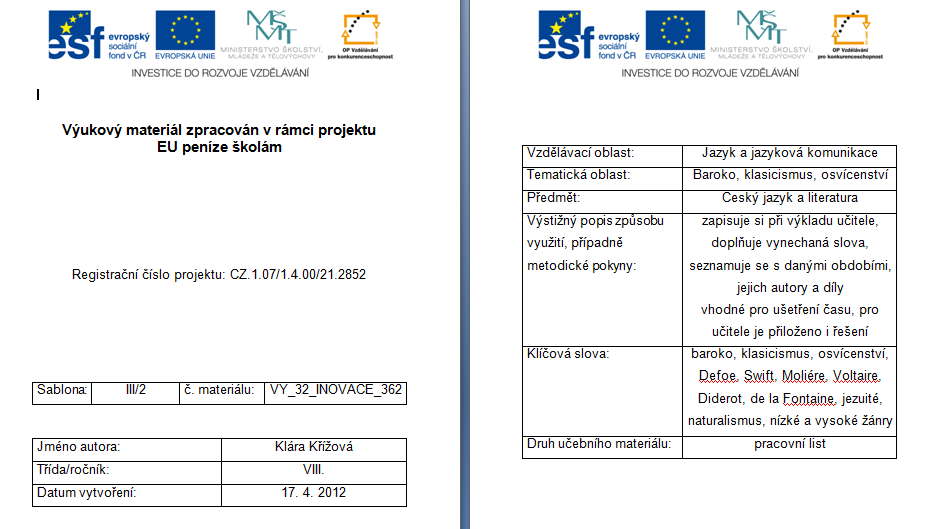 baroko* …………………… v Itálii a Španělku, u nás se rozvíjí v 17. st., tato doba (po 30leté válce) bývala např. Jiráskem označována jako ……………………………..- hlubší zamyšlení nad ………………………………………………..- umění je pevně spjato s ……………………………………….., rozvíjí se lidová slovesnost (písně, balady atd.), díky níž dál žije ……………………….., kromě ní můžeme literaturu rozdělit na:oficiální – píší ji přívrženci ……………………………………………………………nebo jezuité, ti pomohli rozvoji ………………………………………………….………………………………………. – psána v zahraničí, např. Komenským- znovu se stávají oblíbenými středověké žánry: - znaky: vyumělkovanost, neskutečnost (Bůh sestupuje mezi lidi, vždy je tu kladná a záporná postava), prožívání citů, široká slovní zásoba, nábož. motivy, ……………………………….. = syrovost, krvavost- ostatní: mohutné stavby s ………………………………………………………	boží muka, kašny, měšťanské domy, sloupy, sochy v …………………- autoři:Pedro Calderón de la Barca - …………………………………… (filozof. hra)Hans Jacob Christoffel von Grimmelshausen – román o 30l. válce………………………………. – Ztracený ráj (duchovní epos na motivy Adama a Evy)Doplň tabulku:klasicismus- 18. století především ve ……………………………….- znovu zdůrazňován rozum, tentokrát ve spojení s ………………………, všichni se měli podřídit době a zákonům- návrat k antice, dodržování pravidel tehdy předepsaných pro literaturu- žánry byly rozděleny:vysoké – velká témata a myšlenky –nízké – - autoři:Jean de la Fontaine – Moliére – - kritizoval především - Don Juan (……………………………), ……………………………. (hypochondrie), Lakomec (hlavní hrdina …………………………….)osvícenství- 18. století, spíše filozofický směr, spojený s ……………………………………..- filozofie:VoltaireDenis Diderot - - literatura: Jonathan Swift – ……………………………. – Robinson Crusoebaroko* na konci 16. st. v Itálii a Španělku, u nás se rozvíjí v 17. st., tato doba (po 30leté válce) bývala např. Jiráskem označována jako doba temna- hlubší zamyšlení nad smyslem života, smrtí, lidským údělem- umění je pevně spjato s náboženstvím, rozvíjí se lidová slovesnost (písně, balady atd.), díky níž dál žije český jazyk, kromě ní můžeme literaturu rozdělit na:oficiální – píší ji přívrženci vládnoucích Habsburkůnebo jezuité, ti pomohli rozvoji školstvíexulantská – psána v zahraničí, např. Komenským- znovu se stávají oblíbenými středověké žánry: epos, legenda, píseň, pohádka, pověst- znaky: vyumělkovanost, neskutečnost (Bůh sestupuje mezi lidi, vždy je tu kladná a záporná postava), prožívání citů, široká slovní zásoba, nábož. motivy, naturalismus = syrovost, krvavost- ostatní: mohutné stavby s bohatou výzdobou, zlatem	boží muka, kašny, měšťanské domy, sloupy, sochy v Kuksu- autoři:Pedro Calderón de la Barca – Život je sen (filozof. hra)Hans Jacob Christoffel von Grimmelshausen – román o 30l. válceJohn Milton – Ztracený ráj (duchovní epos na motivy Adama a Evy)Doplň tabulku:klasicismus- 18. století především ve Francii- znovu zdůrazňován rozum, tentokrát ve spojení s povinností, všichni se měli podřídit době a zákonům- návrat k antice, dodržování pravidel tehdy předepsaných pro literaturu- žánry byly rozděleny:vysoké – velká témata a myšlenky – óda, epos, tragédienízké – bajka, komedie- autoři:Jean de la Fontaine – bajkyMoliére – autor komedií, vliv commedie dell´arte (ustálené lids. typy, improvizace), starší náměty- kritizoval především lakotu, pokrytectví, sobectví, vypočítavost- Don Juan (vypočítavý, chladný svůdník), Zdravý nemocný (hypochondrie), Lakomec (hlavní hrdina Harpagon se bojí o majetek, nedbá na city dětí, chce je výhodně provdat a oženit)osvícenství- 18. století, spíše filozofický směr, spojený s absolutismem- filozofie:VoltaireDenis Diderot – Velká encyklopedie, Jakub fatalista- literatura: Jonathan Swift – Gulliverovy cesty (alegorie, „cestopis“)Daniel Defoe – Robinson CrusoeZdroje:PROKOP, V. Dějiny literatury od starověku do počátku 19. století. Sokolov: O. K. – Soft, 2004.SOUKAL, J. Literární výchova pro 2. stupeň základní školy. Nová řada dle RVP. Praha: SPN, 2009. ISBN 978-80-7235-438-2Autorem materiálu a všech jeho částí, není-li uvedeno jinak, je Klára Křížová.antikastředověkrenesancebarokoklasicismuspreromant.rozumcityantikastředověkrenesancebarokoklasicismuspreromant.rozumcityrozumcityrozumcity